King Fahd University of Petroleum and MineralsCollege of Computer Science and EngineeringComputer Engineering DepartmentCOE 202: Digital Logic Design (3-0-3)Term 142 (Spring  2014-2015)Major Exam 1Saturday February 28, 2015Time: 90 minutes, Total Pages: 7Name:______________________________________ ID:__________________ Section: _______	Notes:Do not open the exam book until instructedNo Calculators are allowed (basic, advanced, cell phones, etc.)Answer all questionsAll steps must be shownAny assumptions made must be clearly statedQuestion 1.											(25  points)Convert the following numbers from the given base to the other uncrossed bases listed in the table (if needed, express fractions up to 3 digits only).                                                                             (12 points) 											Perform the following arithmetic operations in the specified number system.                           (8 points)Two number system with radixes  and  , have the following two relations:,  andWhat are the values of   and   ?					                  (5 points)Question 2.											 (20  points)Use Boolean algebra to solve the following questions. Show clearly all your steps.  Question 3.											 (10  points)Without simplification, write the Boolean algebra equation that represents F:		     (2 points)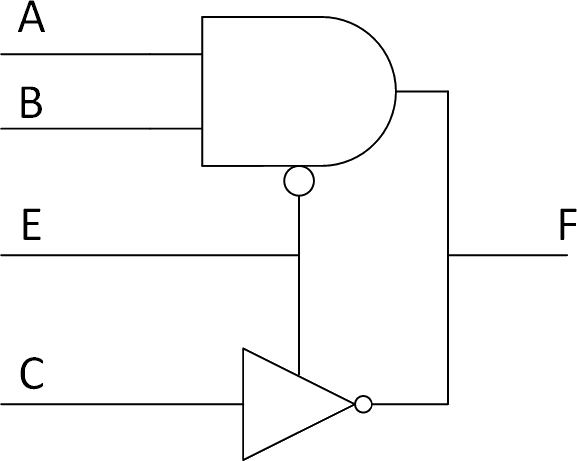 Fill the table based on the Logic diagram 					                  (3 points)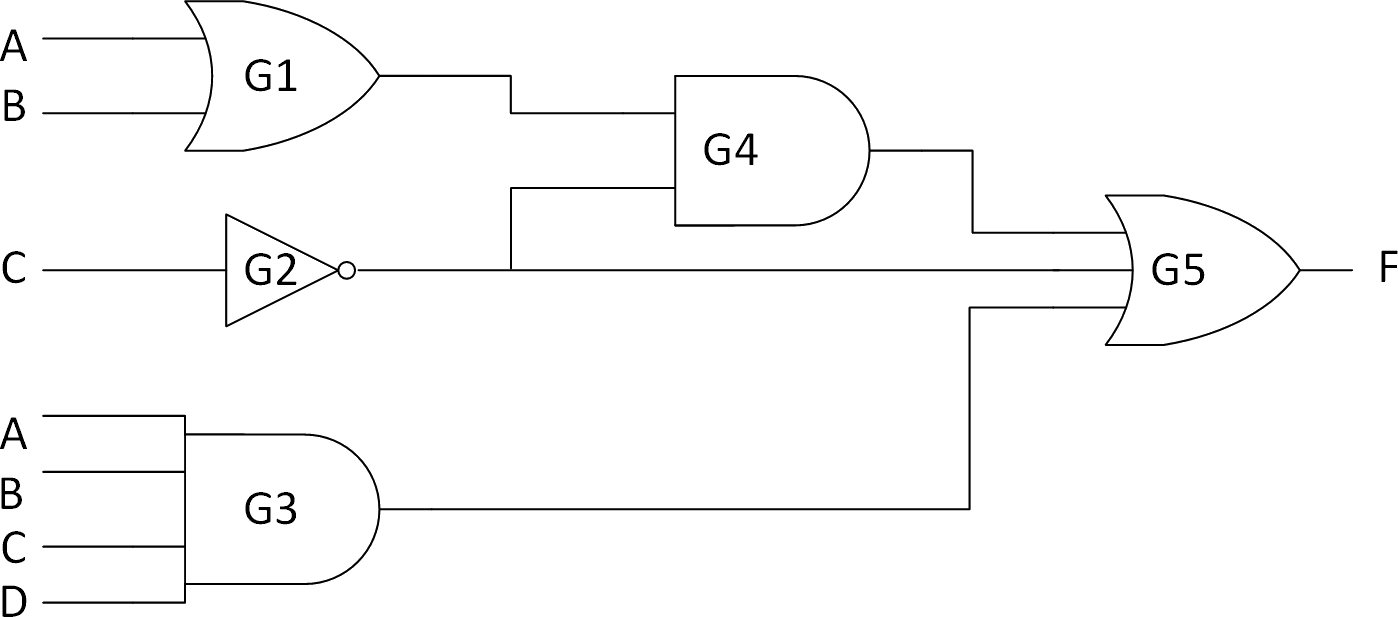 What is the worst-case delay? 							                   (1 point)What is the worst-case delay path? 						                   (1 point)You are required to mark the VIL, VIH, VOL, VOH  parameters on the following diagram given that the values of these parameters are  selected from the set {0.5v , 1.0v , 3.5v , 4.2v}*.	    (2 points)*(Voltage values are given in ascending order, i.e. not necessarily in the same order of the VIL, VIH, VOL, VOH  parameters)Calculate the Noise Margin for logic 1 (NM1)?					      (1 point)Blank PageQuestionMaximum PointsYour Points125220310Total55DecimalBinaryOctalHEXEXCESS-3 BCD109.3910101101.101E7.48Octal Subtraction    4 5 1 22 5 3 7_______________Hexadecimal Addition      F E A 3+   A F 9 D__________________Binary Subtraction   1 1 1 0 0 0 1 0- 1 0 1 1 1 1 1 1_________________Binary  Addition  11011011+01110111___________________Simplify each of the following Boolean functions to the specified number of literals in sum-of-products (SOP) representation:         (2 literals)                                                                                                                            (1  point)   (3 literals)                                                                                                            (4  points)   (1 literal)                                                                                       (4  points)   (3 literals)                                                                                                (4 points)Given the Boolean function  :			                     (5 points)Express F as a product-of-maxterms, .      					Find the algebraic sum-of-minterms expression for F. 	Given the following Boolean function expressed using sum-of-products representation.  , express F as a product-of-sums (NOT as product-of-maxterms) representation.                                                                                                                       (2 points)GateDelay (ns)FaninDriving LoadG12G21G33G42G52Input voltagesOutput voltages4v3v2v1v0v